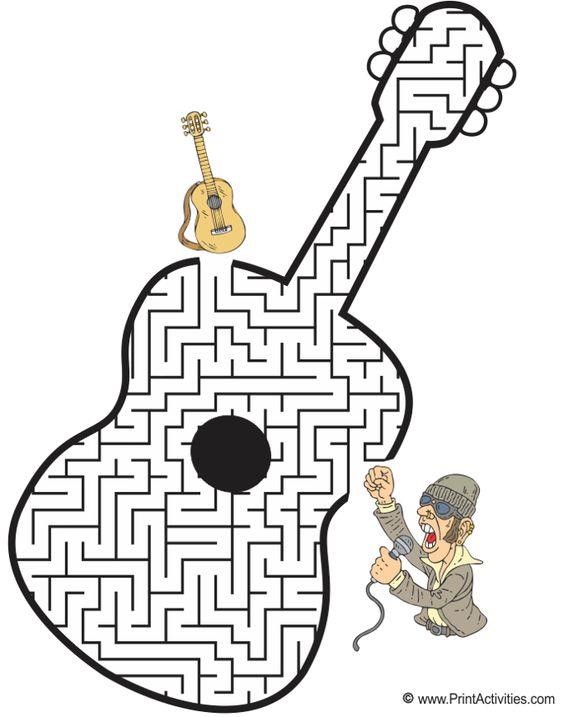 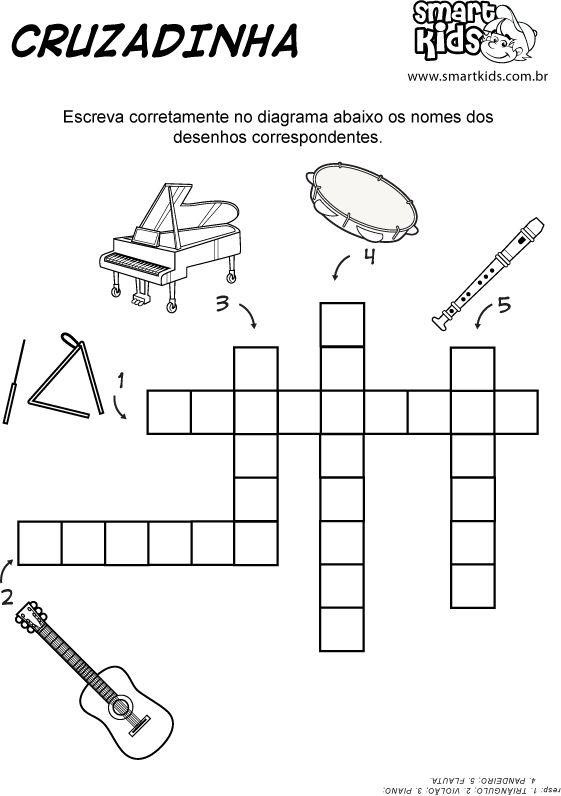 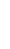 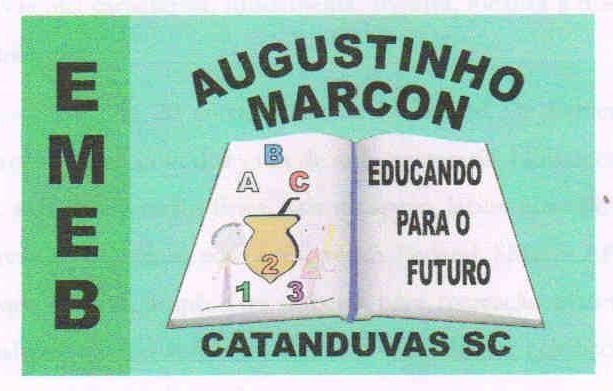 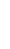 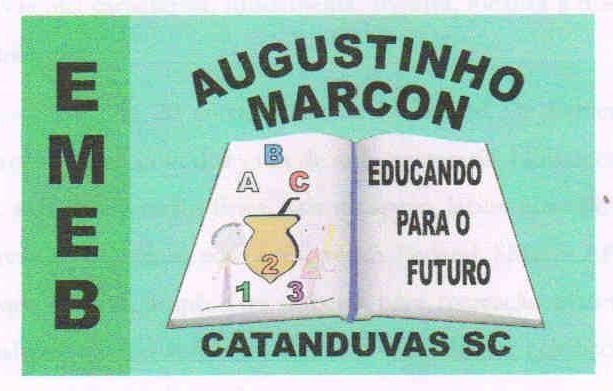 Escola Municipal de Educação Básica Augustinho Marcon.  Catanduvas, 19 a 23 de abril de 2021.  Diretora: Tatiana Bittencourt Menegat.   Assessora Técnica Pedagógica: Maristela Apª. Borella Baraúna. Assessora Técnica Administrativa: Margarete Petter Dutra.  Professor: Luan Cezar Ribeiro da Silva   Disciplina: Música   Turma: 4º ano  